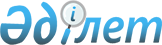 О внесении изменений в решение Сарыагашского районного маслихата от 21 декабря 2012 года № 13-86-V "О районном бюджете на 2013-2015 годы"
					
			Утративший силу
			
			
		
					Решение маслихата Сарыагашского района Южно-Казахстанской области от 29 мая 2013 года № 16-130-V. Зарегистрировано Департаментом юстиции  Южно-Казахстанской области 7 июня 2013 года № 2305. Утратило силу в связи с истечением срока применения - (письмо Сарыагашского районного маслихата Южно-Казахстанской области от 24 января 2014 года № 26)      Сноска. Утратило силу в связи с истечением срока применения - (письмо Сарыагашского районного маслихата Южно-Казахстанской области от 24.01.2014 № 26).

      В соответствии с пунктом 5 статьи 109 Бюджетного кодекса Республики Казахстан от 4 декабря 2008 года, подпунктом 1) пункта 1 статьи 6 Закона Республики Казахстан от 23 января 2001 года «О местном государственном управлении и самоуправлении в Республике Казахстан» и решением Южно-Казахстанского областного маслихата от 15 мая 2013 года № 13/115-V «О внесении изменений и дополнений в решение Южно-Казахстанского областного маслихата от 7 декабря 2012 года № 9/71-V «Об областном бюджете на 2013-2015 годы», зарегистрированного в Реестре государственной регистрации нормативных правовых актов за № 2291, Сарыагашский районный маслихат РЕШИЛ:



      1. Внести в решение Сарыагашского районного маслихата от 21 декабря 2012 года № 13-86-V «О районном бюджете на 2013-2015 годы» (зарегистрировано в Реестре государственной регистрации нормативных правовых актов за № 2197, опубликовано 18 января 2013 года в газете «Сарыағаш») следующие изменения:



      пункт 1 изложить в новой редакции:

      «1. Утвердить районный бюджет Сарыагашского района на 2013-2015 годы согласно приложениям 1, 2 и 3 соответственно, в том числе на 2013 год в следующих объемах:

      1) доходы – 20 608 497 тысяч тенге, в том числе по:

      налоговые поступления – 2 666 515 тысяч тенге;

      неналоговые поступления – 16 543 тысяч тенге;

      поступления от продажи основного капитала – 22 760 тысяч тенге;

      поступлениям трансфертов – 17 902 679 тысяч тенге;

      2) затраты – 20 710 826 тысяч тенге;

      3) чистое бюджетное кредитование – 19 371 тысяч тенге, в том числе:

      бюджетные кредиты – 23 369 тысяч тенге;

      погашение бюджетных кредитов – 3 998 тысяч тенге;

      4) сальдо по операциям с финансовыми активами – 0, в том числе:

      приобретение финансовых активов – 0;

      поступление от продажи финансовых активов государства – 0;

      5) дефицит (профицит) бюджета – -121 700 тысяч тенге;

      6) финансирование дефицита (использование профицита) бюджета – 121 700 тысяч тенге, в том числе:

      поступление займов – 23 369 тысяч тенге;

      погашение займов – 3 998 тысяч тенге;

      используемые остатки бюджетных средств - 102 329 тысяч тенге.».



      Приложения 1, 2, 3, 6 к указанному решению изложить в новой редакции согласно приложениям 1, 2, 3, 4 к настоящему решению.



      2. Настоящее решение вводится в действие с 1 января 2013 года.       Председатель сессии районного маслихата    Н. Мережепов

      

      Секретарь районного маслихата              Б. Садыков      

      Приложение 1 к решению

      Сарыагашского районного маслихата

      от 29 мая 2013 года № 16-130-V      Приложение 1 к решению

      Сарыагашского районного маслихата

      от 21 декабря 2012 года № 13-86-V       Районный бюджет на 2013 год

      Приложение 2 к решению

      Сарыагашского районного маслихата

      от 29 мая 2013 года № 16-130-V      Приложение 2 к решению

      Сарыагашского районного маслихата

      от 21 декабря 2012 года № 13-86-V       Районный бюджет на 2014 год       

      Приложение 3 к решению

      Сарыагашского районного маслихата

      от 29 мая 2013 года № 16-130-V      Приложение 3 к решению

      Сарыагашского районного маслихата

      от 21 декабря 2012 года № 13-86-V       Районный бюджет на 2015 год

      Приложение 4 к решению

      Сарыагашского районного маслихата

      от 29 мая 2013 года № 16-130-V      Приложение 6 к решению

      Сарыагашского районного маслихата

      от 21 декабря 2012 года № 13-86-V       Перечень бюджетных программ города, поселка, аула (села), аульного (сельского) округа на 2013 год
					© 2012. РГП на ПХВ «Институт законодательства и правовой информации Республики Казахстан» Министерства юстиции Республики Казахстан
				КатегорияКатегорияКатегорияКатегориясумма, тысяч тенгеКлассКлассКласссумма, тысяч тенгеПодклассПодкласссумма, тысяч тенгеНаименованиесумма, тысяч тенге1. Доходы20 608 4971Налоговые поступления2 666 51501Подоходный налог549 9202Индивидуальный подоходный налог549 92003Социальный налог444 7081Социальный налог444 70804Hалоги на собственность1 526 8911Hалоги на имущество1 316 6053Земельный налог30 0654Hалог на транспортные средства175 2465Единый земельный налог4 97505Внутренние налоги на товары, работы и услуги121 1642Акцизы79 7843Поступления за использование природных и других ресурсов6 3424Сборы за ведение предпринимательской и профессиональной деятельности33 9525Налог на игорный бизнес1 08608Обязательные платежи, взимаемые за совершение юридически значимых действий и (или) выдачу документов уполномоченными на то государственными органами или должностными лицами23 8321Государственная пошлина23 8322Неналоговые поступления16 54301Доходы от государственной собственности5 8431Поступления части чистого дохода государственных предприятий3 2605Доходы от аренды имущества, находящегося в государственной собственности2 5399Прочие доходы от государственной собственности4406Прочие неналоговые поступления10 7001Прочие неналоговые поступления10 7003Поступления от продажи основного капитала22 76001Продажа государственного имущества, закрепленного за государственными учреждениями7 7601Продажа государственного имущества, закрепленного за государственными учреждениями7 76003Продажа земли и нематериальных активов15 0001Продажа земли15 0004Поступления трансфертов 17 902 67902Трансферты из вышестоящих органов государственного управления17 902 6792Трансферты из областного бюджета17 902 679Функциональная группаФункциональная группаФункциональная группаФункциональная группаФункциональная группасумма, тысяч тенгеФункциональная подгруппаФункциональная подгруппаФункциональная подгруппаФункциональная подгруппасумма, тысяч тенгеАдминистратор бюджетных программАдминистратор бюджетных программАдминистратор бюджетных программсумма, тысяч тенгеПрограммаПрограммасумма, тысяч тенгеНаименованиесумма, тысяч тенге2. ЗАТРАТЫ20 710 82601Государственные услуги общего характера487 136011Представительные, исполнительные и другие органы, выполняющие общие функции государственного управления451 646011112Аппарат маслихата района (города областного значения)22 320011112001Услуги по обеспечению деятельности маслихата района (города областного значения)15 428011112003Капитальные расходы государственного органа 6 892011122Аппарат акима района (города областного значения)99 315011122001Услуги по обеспечению деятельности акима района (города областного значения)74 032011122003Капитальные расходы государственного органа 25 283011123Аппарат акима района в городе, города районного значения, поселка, аула (села), аульного (сельского) округа330 011011123001Услуги по обеспечению деятельности акима района в городе, города районного значения, поселка, аула (села), аульного (сельского) округа311 071011123022Капитальные расходы государственного органа18 940012Финансовая деятельность5 500012459Отдел экономики и финансов района (города областного значения)5 500012459003Проведение оценки имущества в целях налогообложения1 500012459011Приватизация, управление коммунальным имуществом, постприватизационная деятельность и регулирование споров, связанных с этим 4 000019Прочие государственные услуги общего характера29 990019459Отдел экономики и финансов района (города областного значения)29 990019459001Услуги по реализации государственной политики в области формирования и развития экономической политики, государственного планирования, исполнения бюджета и управления коммунальной собственностью района (города областного значения)29 99002Оборона172 453021Военные нужды9 073021122Аппарат акима района (города областного значения)9 073021122005Мероприятия в рамках исполнения всеобщей воинской обязанности9 073022Организация работы по чрезвычайным ситуациям163 380022122Аппарат акима района (города областного значения)163 380022122006Предупреждение и ликвидация чрезвычайных ситуаций масштаба района (города областного значения)163 38003Общественный порядок, безопасность, правовая, судебная, уголовно-исполнительная деятельность25 734039Прочие услуги в области общественного порядка и безопасности25 734039458Отдел жилищно-коммунального хозяйства, пассажирского транспорта и автомобильных дорог района (города областного значения)25 734039458021Обеспечение безопасности дорожного движения в населенных пунктах25 73404Образование14 318 498041Дошкольное воспитание и обучение2 194 674041123Аппарат акима района в городе, города районного значения, поселка, аула (села), аульного (сельского) округа687 511041123004Обеспечение деятельности организаций дошкольного воспитания и обучения46 845041123041Реализация государственного образовательного заказа в дошкольных организациях образования640 666041464Отдел образования района (города областного значения)1 507 163041464040Реализация государственного образовательного заказа в дошкольных организациях образования1 507 163042Начальное, основное среднее и общее среднее образование9 522 149042123Аппарат акима района в городе, города районного значения, поселка, аула (села), аульного (сельского) округа28 445042123005Организация бесплатного подвоза учащихся до школы и обратно в аульной (сельской) местности28 445042464Отдел образования района (города областного значения)9 493 704042464003Общеобразовательное обучение9 386 399042464006Дополнительное образование для детей107 305049Прочие услуги в области образования2 601 675049464Отдел образования района (города областного значения)335 922049464001Услуги по реализации государственной политики на местном уровне в области образования 11 943049464005Приобретение и доставка учебников, учебно-методических комплексов для государственных учреждений образования района (города областного значения)132 599049464015Ежемесячная выплата денежных средств опекунам (попечителям) на содержание ребенка-сироты (детей-сирот), и ребенка (детей), оставшегося без попечения родителей49 777049464020Обеспечение оборудованием, программным обеспечением детей-инвалидов, обучающихся на дому22 614049464067Капитальные расходы подведомственных государственных учреждений и организаций118 989049467Отдел строительства района (города областного значения)2 265 753049467037Строительство и реконструкция объектов образования2 265 75306Социальная помощь и социальное обеспечение1 009 593062Социальная помощь964 261062451Отдел занятости и социальных программ района (города областного значения)964 261062451002Программа занятости30 715062451004Оказание социальной помощи на приобретение топлива специалистам здравоохранения, образования, социального обеспечения, культуры, спорта и ветеринарии в сельской местности в соответствии с законодательством Республики Казахстан30 973062451005Государственная адресная социальная помощь21 089062451007Социальная помощь отдельным категориям нуждающихся граждан по решениям местных представительных органов29 566062451010Материальное обеспечение детей-инвалидов, воспитывающихся и обучающихся на дому3 490062451014Оказание социальной помощи нуждающимся гражданам на дому76 928062451016Государственные пособия на детей до 18 лет744 000062451017Обеспечение нуждающихся инвалидов обязательными гигиеническими средствами и предоставление услуг специалистами жестового языка, индивидуальными помощниками в соответствии с индивидуальной программой реабилитации инвалида27 500069Прочие услуги в области социальной помощи и социального обеспечения45 332069451Отдел занятости и социальных программ района (города областного значения)45 332069451001Услуги по реализации государственной политики на местном уровне в области обеспечения занятости и реализации социальных программ для населения37 772069451011Оплата услуг по зачислению, выплате и доставке пособий и других социальных выплат7 56007Жилищно-коммунальное хозяйство1 132 986071Жилищное хозяйство182 435458Отдел жилищно-коммунального хозяйства, пассажирского транспорта и автомобильных дорог района (города областного значения)7 000003Организация сохранения государственного жилищного фонда7 000071467Отдел строительства района (города областного значения)175 435071467003Проектирование, строительство и (или) приобретение жилья коммунального жилищного фонда 175 435072Коммунальное хозяйство599 893072458Отдел жилищно-коммунального хозяйства, пассажирского транспорта и автомобильных дорог района (города областного значения)569 842072458012Функционирование системы водоснабжения и водоотведения60 000072458028Развитие коммунального хозяйства334 868072458029Развитие системы водоснабжения и водоотведения 11 975072458058Развитие системы водоснабжения и водоотведения в сельских населенных пунктах162 999072467Отдел строительства района (города областного значения)30 051072467005Развитие коммунального хозяйства4 577072467006Развитие системы водоснабжения и водоотведения 13 781072467058Развитие системы водоснабжения и водоотведения в сельских населенных пунктах11 693073Благоустройство населенных пунктов350 658073123Аппарат акима района в городе, города районного значения, поселка, аула (села), аульного (сельского) округа340 658073123008Освещение улиц населенных пунктов48 780073123009Обеспечение санитарии населенных пунктов44 189073123010Содержание мест захоронений и погребение безродных400073123011Благоустройство и озеленение населенных пунктов247 289073458Отдел жилищно-коммунального хозяйства, пассажирского транспорта и автомобильных дорог района (города областного значения)10 000073458018Благоустройство и озеленение населенных пунктов10 00008Культура, спорт, туризм и информационное пространство620 375081Деятельность в области культуры152 495081455Отдел культуры и развития языков района (города областного значения)152 495081455003Поддержка культурно-досуговой работы152 495082Спорт167 020082465Отдел физической культуры и спорта района (города областного значения)157 726082465005Развитие массового спорта и национальных видов спорта 149 461082465006Проведение спортивных соревнований на районном (города областного значения) уровне4 134082465007Подготовка и участие членов сборных команд района (города областного значения) по различным видам спорта на областных спортивных соревнованиях4 131082467Отдел строительства района (города областного значения)9 294082467008Развитие объектов спорта и туризма9 294083Информационное пространство145 122083455Отдел культуры и развития языков района (города областного значения)110 638083455006Функционирование районных (городских) библиотек109 938083455007Развитие государственного языка и других языков народа Казахстана700083456Отдел внутренней политики района (города областного значения)34 484083456002Услуги по проведению государственной информационной политики через газеты и журналы 16 600083456005Услуги по проведению государственной информационной политики через телерадиовещание17 884089Прочие услуги по организации культуры, спорта, туризма и информационного пространства155 738089455Отдел культуры и развития языков района (города областного значения)112 812089455001Услуги по реализации государственной политики на местном уровне в области развития языков и культуры6 437089455032Капитальные расходы подведомственных государственных учреждений и организаций106 375089456Отдел внутренней политики района (города областного значения)32 677089456001Услуги по реализации государственной политики на местном уровне в области информации, укрепления государственности и формирования социального оптимизма граждан12 292089456003Реализация мероприятий в сфере молодежной политики17 200089456006Капитальные расходы государственного органа 185089456032Капитальные расходы подведомственных государственных учреждений и организаций3 000089465Отдел физической культуры и спорта района (города областного значения)10 249089465001Услуги по реализации государственной политики на местном уровне в сфере физической культуры и спорта7 439089465032Капитальные расходы подведомственных государственных учреждений и организаций2 81009Топливно-энергетический комплекс и недропользование1 508 635099Прочие услуги в области топливно-энергетического комплекса и недропользования1 508 635099458Отдел жилищно-коммунального хозяйства, пассажирского транспорта и автомобильных дорог района (города областного значения)1 503 626099458036Развитие газотранспортной системы 1 503 626099467Отдел строительства района (города областного значения)5 009099467009Развитие теплоэнергетической системы1 074099467036Развитие газотранспортной системы 3 93510Сельское, водное, лесное, рыбное хозяйство, особо охраняемые природные территории, охрана окружающей среды и животного мира, земельные отношения295 817101Сельское хозяйство105 073101462Отдел сельского хозяйства района (города областного значения)21 714101462001Услуги по реализации государственной политики на местном уровне в сфере сельского хозяйства13 321101462006Капитальные расходы государственного органа 300101462099Реализация мер по оказанию социальной поддержки специалистов 8 093101467Отдел строительства района (города областного значения)35376101467010Развитие объектов сельского хозяйства35376101473Отдел ветеринарии района (города областного значения)47 983101473001Услуги по реализации государственной политики на местном уровне в сфере ветеринарии15 189101473003Капитальные расходы государственного органа 102101473005Обеспечение функционирования скотомогильников (биотермических ям) 1 200101473006Организация санитарного убоя больных животных600101473007Организация отлова и уничтожения бродячих собак и кошек5 500101473008Возмещение владельцам стоимости изымаемых и уничтожаемых больных животных, продуктов и сырья животного происхождения2 000101473009Проведение ветеринарных мероприятий по энзоотическим болезням животных23 392106Земельные отношения13 531106463Отдел земельных отношений района (города областного значения)13 531106463001Услуги по реализации государственной политики в области регулирования земельных отношений на территории района (города областного значения)11 384106463003Земельно-хозяйственное устройство населенных пунктов2 000106463007Капитальные расходы государственного органа 147109Прочие услуги в области сельского, водного, лесного, рыбного хозяйства, охраны окружающей среды и земельных отношений177 213109473Отдел ветеринарии района (города областного значения)177 213109473011Проведение противоэпизоотических мероприятий177 21311Промышленность, архитектурная, градостроительная и строительная деятельность76 493111Промышленность76 493112467Отдел строительства района (города областного значения)14 561112467001Услуги по реализации государственной политики на местном уровне в области строительства14 561112468Отдел архитектуры и градостроительства района (города областного значения)61 932112468001Услуги по реализации государственной политики в области архитектуры и градостроительства на местном уровне 8 202112468003Разработка схем градостроительного развития территории района и генеральных планов населенных пунктов53 075112468004Капитальные расходы государственного органа 65512Транспорт и коммуникации688 415121Автомобильный транспорт688 415121458Отдел жилищно-коммунального хозяйства, пассажирского транспорта и автомобильных дорог района (города областного значения)688 415121458023Обеспечение функционирования автомобильных дорог688 41513Прочие336 635133Поддержка предпринимательской деятельности и защита конкуренции9 448133469Отдел предпринимательства района (города областного значения)9 448133469001Услуги по реализации государственной политики на местном уровне в области развития предпринимательства и промышленности 9 448139Прочие327 187139123Аппарат акима района в городе, города районного значения, поселка, аула (села), аульного (сельского) округа30 255139123040Реализация мер по содействию экономическому развитию регионов в рамках Программы «Развитие регионов» 30 255139458Отдел жилищно-коммунального хозяйства, пассажирского транспорта и автомобильных дорог района (города областного значения)275 890139458001Услуги по реализации государственной политики на местном уровне в области жилищно-коммунального хозяйства, пассажирского транспорта и автомобильных дорог 45 356139458040Реализация мер по содействию экономическому развитию регионов в рамках Программы «Развитие регионов» 175 037139458043Развитие инженерной инфраструктуры в рамках Программы «Развитие регионов»55 497139459Отдел экономики и финансов района (города областного значения)21 042139459012Резерв местного исполнительного органа района (города областного значения) 21 04214Обслуживание долга15141Обслуживание долга15141459Отдел экономики и финансов района (города областного значения)15141459021Обслуживание долга местных исполнительных органов по выплате вознаграждений и иных платежей по займам из областного бюджета1515Трансферты38 041151Трансферты38 041151459Отдел экономики и финансов района (города областного значения)38 041151459006Возврат неиспользованных (недоиспользованных) целевых трансфертов32 273151459024Целевые текущие трансферты в вышестоящие бюджеты в связи с передачей функций государственных органов из нижестоящего уровня государственного управления в вышестоящий5 7683. ЧИСТОЕ БЮДЖЕТНОЕ КРЕДИТОВАНИЕ19 371БЮДЖЕТНЫЕ КРЕДИТЫ23 36910Сельское, водное, лесное, рыбное хозяйство, особо охраняемые природные территории, охрана окружающей среды и животного мира, земельные отношения23 369101Сельское хозяйство23 369101462Отдел сельского хозяйства района (города областного значения)23 369101462008Бюджетные кредиты для реализации мер социальной поддержки специалистов23 369461008За счет кредитов из республиканского бюджета23 369КатегорияКатегорияКатегорияКатегорияКатегориясумма, тысяч тенгеКлассКлассКлассКласссумма, тысяч тенгеПодклассПодклассПодкласссумма, тысяч тенгеСпецификаСпецификасумма, тысяч тенгеНаименованиесумма, тысяч тенге5Погашение бюджетных кредитов3 998501Погашение бюджетных кредитов3 9985011Погашение бюджетных кредитов, выданных из государственного бюджета3 998501113Погашение бюджетных кредитов, выданных из местного бюджета физическим лицам3 9984. САЛЬДО ПО ОПЕРАЦИЯМ С ФИНАНСОВЫМИ АКТИВАМИ0приобретение финансовых активов0поступления от продажи финансовых активов государства05. ДЕФИЦИТ (ПРОФИЦИТ) БЮДЖЕТА-121 7006. ФИНАНСИРОВАНИЕ ДЕФИЦИТА (ИСПОЛЬЗОВАНИЕ ПРОФИЦИТА) БЮДЖЕТА121 700Поступления займов23 369КатегорияКатегорияКатегорияКатегорияКатегориясумма, тысяч тенгеКлассКлассКлассКласссумма, тысяч тенгеПодклассПодклассПодкласссумма, тысяч тенгеСпецификаСпецификасумма, тысяч тенгеНаименование7Поступления займов23 369701Внутренние государственные займы23 3697012Государственные эмиссионные ценные бумаги23 369701203Займы, получаемые местным исполнительным органом района (города областного значения)23 36916Погашение займов3 998161Погашение займов3 998161459Отдел экономики и финансов района (города областного значения)3 998161459005Погашение долга местного исполнительного органа перед вышестоящим бюджетом3 998КатегорияКатегорияКатегорияКатегорияКатегориясумма, тысяч тенгеКлассКлассКлассКласссумма, тысяч тенгеПодклассПодклассПодкласссумма, тысяч тенгеСпецификаСпецификасумма, тысяч тенгеНаименованиесумма, тысяч тенге8Используемые остатки бюджетных средств102 329801Остатки бюджетных средств102 3298011Свободные остатки бюджетных средств102 329801101Свободные остатки бюджетных средств102 329КатегорияКатегорияКатегорияКатегориясумма, тысяч тенгеКлассКлассКласссумма, тысяч тенгеПодклассПодкласссумма, тысяч тенгеНаименованиесумма, тысяч тенге1. Доходы21 085 9661Налоговые поступления2 816 22201Подоходный налог573 1612Индивидуальный подоходный налог573 16103Социальный налог465 2451Социальный налог465 24504Hалоги на собственность1 577 2101Hалоги на имущество1 326 9353Земельный налог43 0284Hалог на транспортные средства201 9235Единый земельный налог5 32405Внутренние налоги на товары, работы и услуги166 6712Акцизы118 6413Поступления за использование природных и других ресурсов10 9064Сборы за ведение предпринимательской и профессиональной деятельности35 9625Налог на игорный бизнес1 16208Обязательные платежи, взимаемые за совершение юридически значимых действий и (или) выдачу документов уполномоченными на то государственными органами или должностными лицами33 9351Государственная пошлина33 9352Неналоговые поступления20 21801Доходы от государственной собственности6 2221Поступления части чистого дохода государственных предприятий3 3805Доходы от аренды имущества, находящегося в государственной собственности2 7429Прочие доходы от государственной собственности10006Прочие неналоговые поступления13 9961Прочие неналоговые поступления13 9963Поступления от продажи основного капитала16 15001Продажа государственного имущества, закрепленного за государственными учреждениями1001Продажа государственного имущества, закрепленного за государственными учреждениями10003Продажа земли и нематериальных активов16 0501Продажа земли16 0504Поступления трансфертов 18 233 37602Трансферты из вышестоящих органов государственного управления18 233 3762Трансферты из областного бюджета18 233 376Функциональная группаФункциональная группаФункциональная группаФункциональная группаФункциональная группасумма, тысяч тенгеФункциональная подгруппаФункциональная подгруппаФункциональная подгруппаФункциональная подгруппасумма, тысяч тенгеАдминистратор бюджетных программАдминистратор бюджетных программАдминистратор бюджетных программсумма, тысяч тенгеПрограммаПрограммасумма, тысяч тенгеНаименованиесумма, тысяч тенге2. Затраты21 085 96601Государственные услуги общего характера376 231011Представительные, исполнительные и другие органы, выполняющие общие функции государственного управления341 402011112Аппарат маслихата района (города областного значения)14 233011112001Услуги по обеспечению деятельности маслихата района (города областного значения)14 233011122Аппарат акима района (города областного значения)74 059011122001Услуги по обеспечению деятельности акима района (города областного значения)66 059011122003Капитальные расходы государственного органа 8 000011123Аппарат акима района в городе, города районного значения, поселка, аула (села), аульного (сельского) округа253 110011123001Услуги по обеспечению деятельности акима района в городе, города районного значения, поселка, аула (села), аульного (сельского) округа253 110012Финансовая деятельность5 000012459Отдел экономики и финансов района (города областного значения)5 000012459003Проведение оценки имущества в целях налогообложения2 000012459011Приватизация, управление коммунальным имуществом, постприватизационная деятельность и регулирование споров, связанных с этим 3 000019Прочие государственные услуги общего характера29 829019459Отдел экономики и финансов района (города областного значения)29 829019459001Услуги по реализации государственной политики в области формирования и развития экономической политики, государственного планирования, исполнения бюджета и управления коммунальной собственностью района (города областного значения)29 82902Оборона92 418021Военные нужды8 842021122Аппарат акима района (города областного значения)8 842021122005Мероприятия в рамках исполнения всеобщей воинской обязанности8 842022Организация работы по чрезвычайным ситуациям83 576022122Аппарат акима района (города областного значения)83 576022122006Предупреждение и ликвидация чрезвычайных ситуаций масштаба района (города областного значения)83 57603Общественный порядок, безопасность, правовая, судебная, уголовно-исполнительная деятельность4 387039Прочие услуги в области общественного порядка и безопасности4 387039458Отдел жилищно-коммунального хозяйства, пассажирского транспорта и автомобильных дорог района (города областного значения)4 387039458021Обеспечение безопасности дорожного движения в населенных пунктах4 38704Образование15 356 436041Дошкольное воспитание и обучение644 495041123Аппарат акима района в городе, города районного значения, поселка, аула (села), аульного (сельского) округа644 495041123041Реализация государственного образовательного заказа в дошкольных организациях образования644 495042Начальное, основное среднее и общее среднее образование9 589 985042123Аппарат акима района в городе, города районного значения, поселка, аула (села), аульного (сельского) округа25 000042123005Организация бесплатного подвоза учащихся до школы и обратно в аульной (сельской) местности25 000042464Отдел образования района (города областного значения)9 564 985042464003Общеобразовательное обучение9 466 783042464006Дополнительное образование для детей98 202049Прочие услуги в области образования5 121 956049464Отдел образования района (города областного значения)158 666049464001Услуги по реализации государственной политики на местном уровне в области образования 12 633049464005Приобретение и доставка учебников, учебно-методических комплексов для государственных учреждений образования района (города областного значения)146 033049467Отдел строительства района (города областного значения)4 963 290049467037Строительство и реконструкция объектов образования4 963 29006Социальная помощь и социальное обеспечение1 045 455062Социальная помощь997 850062451Отдел занятости и социальных программ района (города областного значения)997 850062451002Программа занятости42 544062451004Оказание социальной помощи на приобретение топлива специалистам здравоохранения, образования, социального обеспечения, культуры, спорта и ветеринарии в сельской местности в соответствии с законодательством Республики Казахстан33 141062451005Государственная адресная социальная помощь16 200062451007Социальная помощь отдельным категориям нуждающихся граждан по решениям местных представительных органов18 680062451010Материальное обеспечение детей-инвалидов, воспитывающихся и обучающихся на дому3 734062451014Оказание социальной помощи нуждающимся гражданам на дому56 530062451016Государственные пособия на детей до 18 лет796 131062451017Обеспечение нуждающихся инвалидов обязательными гигиеническими средствами и предоставление услуг специалистами жестового языка, индивидуальными помощниками в соответствии с индивидуальной программой реабилитации инвалида30 890069Прочие услуги в области социальной помощи и социального обеспечения47 605069451Отдел занятости и социальных программ района (города областного значения)47 605069451001Услуги по реализации государственной политики на местном уровне в области обеспечения занятости и реализации социальных программ для населения39 500069451011Оплата услуг по зачислению, выплате и доставке пособий и других социальных выплат8 10507Жилищно-коммунальное хозяйство1 872 025071Жилищное хозяйство60 000071467Отдел строительства района (города областного значения)60 000071467003Проектирование, строительство и (или) приобретение жилья коммунального жилищного фонда 60 000072Коммунальное хозяйство1 648 369072458Отдел жилищно-коммунального хозяйства, пассажирского транспорта и автомобильных дорог района (города областного значения)1 648 369072458028Развитие коммунального хозяйства15 500072458058Развитие системы водоснабжения и водоотведения в сельских населенных пунктах1 632 869072458033За счет средств местного бюджета1 632 869073Благоустройство населенных пунктов163 656073123Аппарат акима района в городе, города районного значения, поселка, аула (села), аульного (сельского) округа153 656073123008Освещение улиц населенных пунктов35 332073123009Обеспечение санитарии населенных пунктов47 234073123011Благоустройство и озеленение населенных пунктов71 090073458Отдел жилищно-коммунального хозяйства, пассажирского транспорта и автомобильных дорог района (города областного значения)10 000073458018Благоустройство и озеленение населенных пунктов10 00008Культура, спорт, туризм и информационное пространство396 618081Деятельность в области культуры124 696081455Отдел культуры и развития языков района (города областного значения)124 696081455003Поддержка культурно-досуговой работы124 696082Спорт110 314082465Отдел физической культуры и спорта района (города областного значения)110 314082465005Развитие массового спорта и национальных видов спорта 104 517082465006Проведение спортивных соревнований на районном (города областного значения) уровне2 818082465007Подготовка и участие членов сборных команд района (города областного значения) по различным видам спорта на областных спортивных соревнованиях2 979083Информационное пространство132 346083455Отдел культуры и развития языков района (города областного значения)111 746083455006Функционирование районных (городских) библиотек110 996083455007Развитие государственного языка и других языков народа Казахстана750083456Отдел внутренней политики района (города областного значения)20 600083456002Услуги по проведению государственной информационной политики через газеты и журналы 15 000083456005Услуги по проведению государственной информационной политики через телерадиовещание5 600089Прочие услуги по организации культуры, спорта, туризма и информационного пространства29 262089455Отдел культуры и развития языков района (города областного значения)6 453089455001Услуги по реализации государственной политики на местном уровне в области развития языков и культуры6 453089456Отдел внутренней политики района (города областного значения)15 377089456001Услуги по реализации государственной политики на местном уровне в области информации, укрепления государственности и формирования социального оптимизма граждан8 699089456003Реализация мероприятий в сфере молодежной политики6 678089465Отдел физической культуры и спорта района (города областного значения)7 432089465001Услуги по реализации государственной политики на местном уровне в сфере физической культуры и спорта7 43209Топливно-энергетический комплекс и недропользование1 260 068099Прочие услуги в области топливно-энергетического комплекса и недропользования1 260 068099458Отдел жилищно-коммунального хозяйства, пассажирского транспорта и автомобильных дорог района (города областного значения)1 260 068036Развитие газотранспортной системы1 260 06810Сельское, водное, лесное, рыбное хозяйство, особо охраняемые природные территории, охрана окружающей среды и животного мира, земельные отношения66 846101Сельское хозяйство47 574101462Отдел сельского хозяйства района (города областного значения)11 642101462001Услуги по реализации государственной политики на местном уровне в сфере сельского хозяйства11 642101473Отдел ветеринарии района (города областного значения)35 932101473001Услуги по реализации государственной политики на местном уровне в сфере ветеринарии10 441101473005Обеспечение функционирования скотомогильников (биотермических ям) 1 391101473006Организация санитарного убоя больных животных600101473007Организация отлова и уничтожения бродячих собак и кошек7 000101473009Проведение ветеринарных мероприятий по энзоотическим болезням животных16 500106Земельные отношения19 272106463Отдел земельных отношений района (города областного значения)19 272106463001Услуги по реализации государственной политики в области регулирования земельных отношений на территории района (города областного значения)11 226106463003Земельно-хозяйственное устройство населенных пунктов2 140106463004Организация работ по зонированию земель2 906106463006Землеустройство, проводимое при установлении границ городов районного значения, районов в городе, поселков аулов (сел), аульных (сельских) округов3 00011Промышленность, архитектурная, градостроительная и строительная деятельность41 699111Промышленность41 699112467Отдел строительства района (города областного значения)15 454112467001Услуги по реализации государственной политики на местном уровне в области строительства15 454112468Отдел архитектуры и градостроительства района (города областного значения)26 245112468001Услуги по реализации государственной политики в области архитектуры и градостроительства на местном уровне 8 099112468003Разработка схем градостроительного развития территории района и генеральных планов населенных пунктов18 14612Транспорт и коммуникации503 036121Автомобильный транспорт503 036121458Отдел жилищно-коммунального хозяйства, пассажирского транспорта и автомобильных дорог района (города областного значения)503 036121458023Обеспечение функционирования автомобильных дорог503 03613Прочие64 964133Поддержка предпринимательской деятельности и защита конкуренции8 650133469Отдел предпринимательства района (города областного значения)8 650133469001Услуги по реализации государственной политики на местном уровне в области развития предпринимательства и промышленности 8 650139Прочие56 314139458Отдел жилищно-коммунального хозяйства, пассажирского транспорта и автомобильных дорог района (города областного значения)14 314139458001Услуги по реализации государственной политики на местном уровне в области жилищно-коммунального хозяйства, пассажирского транспорта и автомобильных дорог 14 314139459Отдел экономики и финансов района (города областного значения)42 000139459012Резерв местного исполнительного органа района (города областного значения) 42 00015Трансферты5 783151Трансферты5 783151459Отдел экономики и финансов района (города областного значения)5 783151459024Целевые текущие трансферты в вышестоящие бюджеты в связи с передачей функций государственных органов из нижестоящего уровня государственного управления в вышестоящий5 7833. ЧИСТОЕ БЮДЖЕТНОЕ КРЕДИТОВАНИЕ-3 998БЮДЖЕТНЫЕ КРЕДИТЫ0КатегорияКатегорияКатегорияКатегорияКатегориясумма, тысяч тенгеКлассКлассКлассКласссумма, тысяч тенгеПодклассПодклассПодкласссумма, тысяч тенгеСпецификаСпецификасумма, тысяч тенгеНаименование5Погашение бюджетных кредитов3 998501Погашение бюджетных кредитов3 9985011Погашение бюджетных кредитов, выданных из государственного бюджета3 998501113Погашение бюджетных кредитов, выданных из местного бюджета физическим лицам3 9984. САЛЬДО ПО ОПЕРАЦИЯМ С ФИНАНСОВЫМИ АКТИВАМИ0приобретение финансовых активов0поступления от продажи финансовых активов государства05. ДЕФИЦИТ (ПРОФИЦИТ) БЮДЖЕТА3 9986. ФИНАНСИРОВАНИЕ ДЕФИЦИТА (ИСПОЛЬЗОВАНИЕ ПРОФИЦИТА) БЮДЖЕТА-3 998Поступления займов016Погашение займов3 998161Погашение займов3 998161459Отдел экономики и финансов района (города областного значения)3 998161459005Погашение долга местного исполнительного органа перед вышестоящим бюджетом3 998КатегорияКатегорияКатегорияКатегориясумма, тысяч тенгеКлассКлассКласссумма, тысяч тенгеПодклассПодкласссумма, тысяч тенгеНаименованиесумма, тысяч тенге1. ДОХОДЫ23 979 2411Налоговые поступления2 927 40001Подоходный налог613 2802Индивидуальный подоходный налог613 28003Социальный налог497 6401Социальный налог497 64004Hалоги на собственность1 606 2531Hалоги на имущество1 340 6113Земельный налог43 8874Hалог на транспортные средства216 0595Единый земельный налог5 69605Внутренние налоги на товары, работы и услуги173 9152Акцизы122 5223Поступления за использование природных и других ресурсов11 6704Сборы за ведение предпринимательской и профессиональной деятельности38 4795Налог на игорный бизнес1 24408Обязательные платежи, взимаемые за совершение юридически значимых действий и (или) выдачу документов уполномоченными на то государственными органами или должностными лицами36 3121Государственная пошлина36 3122Неналоговые поступления18 07801Доходы от государственной собственности2 9625Доходы от аренды имущества, находящегося в государственной собственности2 96206Прочие неналоговые поступления15 1161Прочие неналоговые поступления15 1163Поступления от продажи основного капитала17 17403Продажа земли и нематериальных активов17 1741Продажа земли17 1744Поступления трансфертов 21 016 58902Трансферты из вышестоящих органов государственного управления21 016 5892Трансферты из областного бюджета21 016 589Функциональная группаФункциональная группаФункциональная группаФункциональная группаФункциональная группасумма, тысяч тенгеФункциональная подгруппаФункциональная подгруппаФункциональная подгруппаФункциональная подгруппасумма, тысяч тенгеАдминистратор бюджетных программАдминистратор бюджетных программАдминистратор бюджетных программсумма, тысяч тенгеПрограммаПрограммасумма, тысяч тенгеНаименованиесумма, тысяч тенге2. ЗАТРАТЫ23 979 24101Государственные услуги общего характера419 547011Представительные, исполнительные и другие органы, выполняющие общие функции государственного управления381 512011112Аппарат маслихата района (города областного значения)16 776011112001Услуги по обеспечению деятельности маслихата района (города областного значения)15 576011112003Капитальные расходы государственного органа 1 200011122Аппарат акима района (города областного значения)82 637011122001Услуги по обеспечению деятельности акима района (города областного значения)67 637011122003Капитальные расходы государственного органа 15 000011123Аппарат акима района в городе, города районного значения, поселка, аула (села), аульного (сельского) округа282 099011123001Услуги по обеспечению деятельности акима района в городе, города районного значения, поселка, аула (села), аульного (сельского) округа257 742011123022Капитальные расходы государственного органа24 357012Финансовая деятельность7 500012459Отдел экономики и финансов района (города областного значения)7 500012459003Проведение оценки имущества в целях налогообложения4 000012459011Приватизация, управление коммунальным имуществом, постприватизационная деятельность и регулирование споров, связанных с этим 3 500019Прочие государственные услуги общего характера30 535019459Отдел экономики и финансов района (города областного значения)30 535019459001Услуги по реализации государственной политики в области формирования и развития экономической политики, государственного планирования, исполнения бюджета и управления коммунальной собственностью района (города областного значения)30 53502Оборона147 422021Военные нужды9 065021122Аппарат акима района (города областного значения)9 065021122005Мероприятия в рамках исполнения всеобщей воинской обязанности9 065022Организация работы по чрезвычайным ситуациям138 357022122Аппарат акима района (города областного значения)138 357022122006Предупреждение и ликвидация чрезвычайных ситуаций масштаба района (города областного значения)138 35703Общественный порядок, безопасность, правовая, судебная, уголовно-исполнительная деятельность4 694039Прочие услуги в области общественного порядка и безопасности4 694039458Отдел жилищно-коммунального хозяйства, пассажирского транспорта и автомобильных дорог района (города областного значения)4 694039458021Обеспечение безопасности дорожного движения в населенных пунктах4 69404Образование16 864 402041Дошкольное воспитание и обучение744 495041123Аппарат акима района в городе, города районного значения, поселка, аула (села), аульного (сельского) округа744 495041123041Реализация государственного образовательного заказа в дошкольных организациях образования744 495042Начальное, основное среднее и общее среднее образование9 847 379042123Аппарат акима района в городе, города районного значения, поселка, аула (села), аульного (сельского) округа26 000042123005Организация бесплатного подвоза учащихся до школы и обратно в аульной (сельской) местности26 000042464Отдел образования района (города областного значения)9 821 379042464003Общеобразовательное обучение9 721 837042464006Дополнительное образование для детей99 542049Прочие услуги в области образования6 272 528049464Отдел образования района (города областного значения)169 125049464001Услуги по реализации государственной политики на местном уровне в области образования 12 869049464005Приобретение и доставка учебников, учебно-методических комплексов для государственных учреждений образования района (города областного значения)156 256049467Отдел строительства района (города областного значения)6 103 403049467037Строительство и реконструкция объектов образования6 103 40306Социальная помощь и социальное обеспечение1 111 018062Социальная помощь1 062 220062451Отдел занятости и социальных программ района (города областного значения)1 062 220062451002Программа занятости48 407062451004Оказание социальной помощи на приобретение топлива специалистам здравоохранения, образования, социального обеспечения, культуры, спорта и ветеринарии в сельской местности в соответствии с законодательством Республики Казахстан35 460062451005Государственная адресная социальная помощь12 460062451007Социальная помощь отдельным категориям нуждающихся граждан по решениям местных представительных органов19 987062451010Материальное обеспечение детей-инвалидов, воспитывающихся и обучающихся на дому3 995062451014Оказание социальной помощи нуждающимся гражданам на дому57 000062451016Государственные пособия на детей до 18 лет851 860062451017Обеспечение нуждающихся инвалидов обязательными гигиеническими средствами и предоставление услуг специалистами жестового языка, индивидуальными помощниками в соответствии с индивидуальной программой реабилитации инвалида33 051069Прочие услуги в области социальной помощи и социального обеспечения48 798069451Отдел занятости и социальных программ района (города областного значения)48 798069451001Услуги по реализации государственной политики на местном уровне в области обеспечения занятости и реализации социальных программ для населения40 126069451011Оплата услуг по зачислению, выплате и доставке пособий и других социальных выплат8 67207Жилищно-коммунальное хозяйство3 266 462071Жилищное хозяйство60 000071467Отдел строительства района (города областного значения)60 000071467003Проектирование, строительство и (или) приобретение жилья коммунального жилищного фонда 60 000072Коммунальное хозяйство3 038 900072458Отдел жилищно-коммунального хозяйства, пассажирского транспорта и автомобильных дорог района (города областного значения)3 038 900072458028Развитие коммунального хозяйства50 000072458058Развитие системы водоснабжения и водоотведения в сельских населенных пунктах2 988 900073Благоустройство населенных пунктов167 562073123Аппарат акима района в городе, города районного значения, поселка, аула (села), аульного (сельского) округа157 562073123008Освещение улиц населенных пунктов35 332073123009Обеспечение санитарии населенных пунктов50 540073123010Содержание мест захоронений и погребение безродных600073123011Благоустройство и озеленение населенных пунктов71 090073458Отдел жилищно-коммунального хозяйства, пассажирского транспорта и автомобильных дорог района (города областного значения)10 000073458018Благоустройство и озеленение населенных пунктов10 00008Культура, спорт, туризм и информационное пространство409 636081Деятельность в области культуры125 942081455Отдел культуры и развития языков района (города областного значения)125 942081455003Поддержка культурно-досуговой работы125 942082Спорт112 826082465Отдел физической культуры и спорта района (города областного значения)112 826082465005Развитие массового спорта и национальных видов спорта 106 635082465006Проведение спортивных соревнований на районном (города областного значения) уровне2 996082465007Подготовка и участие членов сборных команд района (города областного значения) по различным видам спорта на областных спортивных соревнованиях3 195083Информационное пространство140 953083455Отдел культуры и развития языков района (города областного значения)113 503083455006Функционирование районных (городских) библиотек112 703083455007Развитие государственного языка и других языков народа Казахстана800083456Отдел внутренней политики района (города областного значения)27 450083456002Услуги по проведению государственной информационной политики через газеты и журналы 15 450083456005Услуги по проведению государственной информационной политики через телерадиовещание12 000089Прочие услуги по организации культуры, спорта, туризма и информационного пространства29 915089455Отдел культуры и развития языков района (города областного значения)6 580089455001Услуги по реализации государственной политики на местном уровне в области развития языков и культуры6 580089456Отдел внутренней политики района (города областного значения)15 742089456001Услуги по реализации государственной политики на местном уровне в области информации, укрепления государственности и формирования социального оптимизма граждан8 873089456003Реализация мероприятий в сфере молодежной политики6 869089465Отдел физической культуры и спорта района (города областного значения)7 593089465001Услуги по реализации государственной политики на местном уровне в сфере физической культуры и спорта7 59309Топливно-энергетический комплекс и недропользование1 127 010099Прочие услуги в области топливно-энергетического комплекса и недропользования1 127 010099458Отдел жилищно-коммунального хозяйства, пассажирского транспорта и автомобильных дорог района (города областного значения)1 127 010099458036Развитие газотранспортной системы 1 127 01010Сельское, водное, лесное, рыбное хозяйство, особо охраняемые природные территории, охрана окружающей среды и животного мира, земельные отношения69 160101Сельское хозяйство49 236101462Отдел сельского хозяйства района (города областного значения)11 863101462001Услуги по реализации государственной политики на местном уровне в сфере сельского хозяйства11 863101473Отдел ветеринарии района (города областного значения)37 373101473001Услуги по реализации государственной политики на местном уровне в сфере ветеринарии10 785101473005Обеспечение функционирования скотомогильников (биотермических ям) 1 488101473006Организация санитарного убоя больных животных600101473007Организация отлова и уничтожения бродячих собак и кошек7 000101473009Проведение ветеринарных мероприятий по энзоотическим болезням животных17 500106Земельные отношения19 924106463Отдел земельных отношений района (города областного значения)19 924106463001Услуги по реализации государственной политики в области регулирования земельных отношений на территории района (города областного значения)11 324106463003Земельно-хозяйственное устройство населенных пунктов2 290106463004Организация работ по зонированию земель3 110106463006Землеустройство, проводимое при установлении границ городов районного значения, районов в городе, поселков аулов (сел), аульных (сельских) округов3 20011Промышленность, архитектурная, градостроительная и строительная деятельность44 227111Промышленность44 227112467Отдел строительства района (города областного значения)15 645112467001Услуги по реализации государственной политики на местном уровне в области строительства15 645112468Отдел архитектуры и градостроительства района (города областного значения)28 582112468001Услуги по реализации государственной политики в области архитектуры и градостроительства на местном уровне 8 582112468003Разработка схем градостроительного развития территории района и генеральных планов населенных пунктов20 00012Транспорт и коммуникации442 891121Автомобильный транспорт442 891121458Отдел жилищно-коммунального хозяйства, пассажирского транспорта и автомобильных дорог района (города областного значения)442 891121458023Обеспечение функционирования автомобильных дорог442 89113Прочие66 918133Поддержка предпринимательской деятельности и защита конкуренции8 833133469Отдел предпринимательства района (города областного значения)8 833133469001Услуги по реализации государственной политики на местном уровне в области развития предпринимательства и промышленности 8 833139Прочие58 085139458Отдел жилищно-коммунального хозяйства, пассажирского транспорта и автомобильных дорог района (города областного значения)14 585139458001Услуги по реализации государственной политики на местном уровне в области жилищно-коммунального хозяйства, пассажирского транспорта и автомобильных дорог 14 585139459Отдел экономики и финансов района (города областного значения)43 500139459012Резерв местного исполнительного органа района (города областного значения) 43 50015Трансферты5 854151Трансферты5 854151459Отдел экономики и финансов района (города областного значения)5 854151459024Целевые текущие трансферты в вышестоящие бюджеты в связи с передачей функций государственных органов из нижестоящего уровня государственного управления в вышестоящий5 8543. ЧИСТОЕ БЮДЖЕТНОЕ КРЕДИТОВАНИЕ-3 998БЮДЖЕТНЫЕ КРЕДИТЫ0КатегорияКатегорияКатегорияКатегорияКатегориясумма, тысяч тенгеКлассКлассКлассКласссумма, тысяч тенгеПодклассПодклассПодкласссумма, тысяч тенгеСпецификаСпецификасумма, тысяч тенгеНаименованиесумма, тысяч тенге5Погашение бюджетных кредитов3 998501Погашение бюджетных кредитов3 9985011Погашение бюджетных кредитов, выданных из государственного бюджета3 998501113Погашение бюджетных кредитов, выданных из местного бюджета физическим лицам3 9984. САЛЬДО ПО ОПЕРАЦИЯМ С ФИНАНСОВЫМИ АКТИВАМИ0приобретение финансовых активов0поступления от продажи финансовых активов государства05. ДЕФИЦИТ (ПРОФИЦИТ) БЮДЖЕТА3 9986. ФИНАНСИРОВАНИЕ ДЕФИЦИТА (ИСПОЛЬЗОВАНИЕ ПРОФИЦИТА) БЮДЖЕТА-3 998Поступления займов016Погашение займов3 998161Погашение займов3 998161459Отдел экономики и финансов района (города областного значения)3 998161459005Погашение долга местного исполнительного органа перед вышестоящим бюджетом3 998Функциональная группаФункциональная группаФункциональная группаФункциональная группаФункциональная группасумма, тысяч тенгеФункциональная подгруппаФункциональная подгруппаФункциональная подгруппаФункциональная подгруппасумма, тысяч тенгеАдминистратор бюджетных программАдминистратор бюджетных программАдминистратор бюджетных программсумма, тысяч тенгеПрограммаПрограммасумма, тысяч тенгеНаименованиесумма, тысяч тенгеАппарат акима Жемистинского сельского округа53 54101Государственные услуги общего характера10 849011Представительные, исполнительные и другие органы, выполняющие общие функции государственного управления10 849011123Аппарат акима района в городе, города районного значения, поселка, аула (села), аульного (сельского) округа10 849011123001Услуги по обеспечению деятельности акима района в городе, города районного значения, поселка, аула (села), аульного (сельского) округа10 017011123022Капитальные расходы государственного органа83204Образование25 280041Дошкольное воспитание и обучение25 280041123Аппарат акима района в городе, города районного значения, поселка, аула (села), аульного (сельского) округа25 280041123004Обеспечение деятельности организаций дошкольного воспитания и обучения894041123041Реализация государственного образовательного заказа в дошкольных организациях образования24 38607Жилищно-коммунальное хозяйство17 412073Благоустройство населенных пунктов17 412073123Аппарат акима района в городе, города районного значения, поселка, аула (села), аульного (сельского) округа17 412073123008Освещение улиц населенных пунктов1 084073123009Обеспечение санитарии населенных пунктов250073123011Благоустройство и озеленение населенных пунктов16 078Аппарат акима Кызылжарского сельского округа60 18901Государственные услуги общего характера9 424011Представительные, исполнительные и другие органы, выполняющие общие функции государственного управления9 424011123Аппарат акима района в городе, города районного значения, поселка, аула (села), аульного (сельского) округа9 424011123001Услуги по обеспечению деятельности акима района в городе, города районного значения, поселка, аула (села), аульного (сельского) округа9 144011123022Капитальные расходы государственного органа28004Образование19 045041Дошкольное воспитание и обучение19 045041123Аппарат акима района в городе, города районного значения, поселка, аула (села), аульного (сельского) округа19 045041123041Реализация государственного образовательного заказа в дошкольных организациях образования19 04507Жилищно-коммунальное хозяйство1 465073Благоустройство населенных пунктов1 465073123Аппарат акима района в городе, города районного значения, поселка, аула (села), аульного (сельского) округа1 465073123008Освещение улиц населенных пунктов600073123009Обеспечение санитарии населенных пунктов215073123011Благоустройство и озеленение населенных пунктов65013Прочие30 255139Прочие30 255139123Аппарат акима района в городе, города районного значения, поселка, аула (села), аульного (сельского) округа30 255139123040Реализация мер по содействию экономическому развитию регионов в рамках Программы «Развитие регионов» 30 255Аппарат акима Дарбазинского сельского округа18 01501Государственные услуги общего характера13 474011Представительные, исполнительные и другие органы, выполняющие общие функции государственного управления13 474011123Аппарат акима района в городе, города районного значения, поселка, аула (села), аульного (сельского) округа13 474011123001Услуги по обеспечению деятельности акима района в городе, города районного значения, поселка, аула (села), аульного (сельского) округа12 864011123022Капитальные расходы государственного органа61004Образование741042Начальное, основное среднее и общее среднее образование741042123Аппарат акима района в городе, города районного значения, поселка, аула (села), аульного (сельского) округа741042123005Организация бесплатного подвоза учащихся до школы и обратно в аульной (сельской) местности74107Жилищно-коммунальное хозяйство3 800073Благоустройство населенных пунктов3 800073123Аппарат акима района в городе, города районного значения, поселка, аула (села), аульного (сельского) округа3 800073123008Освещение улиц населенных пунктов680073123009Обеспечение санитарии населенных пунктов300073123011Благоустройство и озеленение населенных пунктов2 820Аппарат акима Жибекжолинского сельского округа20 63801Государственные услуги общего характера13 372011Представительные, исполнительные и другие органы, выполняющие общие функции государственного управления13 372011123Аппарат акима района в городе, города районного значения, поселка, аула (села), аульного (сельского) округа13 372011123001Услуги по обеспечению деятельности акима района в городе, города районного значения, поселка, аула (села), аульного (сельского) округа12 914011123022Капитальные расходы государственного органа45804Образование747042Начальное, основное среднее и общее среднее образование747042123Аппарат акима района в городе, города районного значения, поселка, аула (села), аульного (сельского) округа747042123005Организация бесплатного подвоза учащихся до школы и обратно в аульной (сельской) местности74707Жилищно-коммунальное хозяйство6 519073Благоустройство населенных пунктов6 519073123Аппарат акима района в городе, города районного значения, поселка, аула (села), аульного (сельского) округа6 519073123008Освещение улиц населенных пунктов5 019073123009Обеспечение санитарии населенных пунктов800073123011Благоустройство и озеленение населенных пунктов700Аппарат акима Куркелесского сельского округа83 22901Государственные услуги общего характера15 751011Представительные, исполнительные и другие органы, выполняющие общие функции государственного управления15 751011123Аппарат акима района в городе, города районного значения, поселка, аула (села), аульного (сельского) округа15 751011123001Услуги по обеспечению деятельности акима района в городе, города районного значения, поселка, аула (села), аульного (сельского) округа15 251011123022Капитальные расходы государственного органа50004Образование62 178041Дошкольное воспитание и обучение55 559041123Аппарат акима района в городе, города районного значения, поселка, аула (села), аульного (сельского) округа55 559041123004Обеспечение деятельности организаций дошкольного воспитания и обучения878041123041Реализация государственного образовательного заказа в дошкольных организациях образования54 681042Начальное, основное среднее и общее среднее образование6 619042123Аппарат акима района в городе, города районного значения, поселка, аула (села), аульного (сельского) округа6 619042123005Организация бесплатного подвоза учащихся до школы и обратно в аульной (сельской) местности6 61907Жилищно-коммунальное хозяйство5 300073Благоустройство населенных пунктов5 300073123Аппарат акима района в городе, города районного значения, поселка, аула (села), аульного (сельского) округа5 300073123008Освещение улиц населенных пунктов1 500073123009Обеспечение санитарии населенных пунктов600073123011Благоустройство и озеленение населенных пунктов3 200Аппарат акима Дербисекского сельского округа21 93601Государственные услуги общего характера13 373011Представительные, исполнительные и другие органы, выполняющие общие функции государственного управления13 373011123Аппарат акима района в городе, города районного значения, поселка, аула (села), аульного (сельского) округа13 373011123001Услуги по обеспечению деятельности акима района в городе, города районного значения, поселка, аула (села), аульного (сельского) округа13 009011123022Капитальные расходы государственного органа36404Образование1 924042Начальное, основное среднее и общее среднее образование1 924042123Аппарат акима района в городе, города районного значения, поселка, аула (села), аульного (сельского) округа1 924042123005Организация бесплатного подвоза учащихся до школы и обратно в аульной (сельской) местности1 92407Жилищно-коммунальное хозяйство6 639073Благоустройство населенных пунктов6 639073123Аппарат акима района в городе, города районного значения, поселка, аула (села), аульного (сельского) округа6 639073123008Освещение улиц населенных пунктов4 373073123009Обеспечение санитарии населенных пунктов268073123011Благоустройство и озеленение населенных пунктов1 998Аппарат акима Акжарского сельского округа40 12201Государственные услуги общего характера11 059011Представительные, исполнительные и другие органы, выполняющие общие функции государственного управления11 059011123Аппарат акима района в городе, города районного значения, поселка, аула (села), аульного (сельского) округа11 059011123001Услуги по обеспечению деятельности акима района в городе, города районного значения, поселка, аула (села), аульного (сельского) округа10 599011123022Капитальные расходы государственного органа46004Образование26 131041Дошкольное воспитание и обучение26 131041123Аппарат акима района в городе, города районного значения, поселка, аула (села), аульного (сельского) округа26 131041123004Обеспечение деятельности организаций дошкольного воспитания и обучения264041123041Реализация государственного образовательного заказа в дошкольных организациях образования25 86707Жилищно-коммунальное хозяйство2 932073Благоустройство населенных пунктов2 932073123Аппарат акима района в городе, города районного значения, поселка, аула (села), аульного (сельского) округа2 932073123008Освещение улиц населенных пунктов800073123009Обеспечение санитарии населенных пунктов322073123011Благоустройство и озеленение населенных пунктов1 810Аппарат акима Капланбекского сельского округа67 93601Государственные услуги общего характера14 345011Представительные, исполнительные и другие органы, выполняющие общие функции государственного управления14 345011123Аппарат акима района в городе, города районного значения, поселка, аула (села), аульного (сельского) округа14 345011123001Услуги по обеспечению деятельности акима района в городе, города районного значения, поселка, аула (села), аульного (сельского) округа14 022011123022Капитальные расходы государственного органа32304Образование45 641041Дошкольное воспитание и обучение45 641041123Аппарат акима района в городе, города районного значения, поселка, аула (села), аульного (сельского) округа45 641041123004Обеспечение деятельности организаций дошкольного воспитания и обучения1 604041123041Реализация государственного образовательного заказа в дошкольных организациях образования44 03707Жилищно-коммунальное хозяйство7 950073Благоустройство населенных пунктов7 950073123Аппарат акима района в городе, города районного значения, поселка, аула (села), аульного (сельского) округа7 950073123008Освещение улиц населенных пунктов1 200073123009Обеспечение санитарии населенных пунктов750073123011Благоустройство и озеленение населенных пунктов6 000Аппарат акима Тегисшилского сельского округа15 78001Государственные услуги общего характера11 532011Представительные, исполнительные и другие органы, выполняющие общие функции государственного управления11 532011123Аппарат акима района в городе, города районного значения, поселка, аула (села), аульного (сельского) округа11 532011123001Услуги по обеспечению деятельности акима района в городе, города районного значения, поселка, аула (села), аульного (сельского) округа11 212011123022Капитальные расходы государственного органа32004Образование1 270042Начальное, основное среднее и общее среднее образование1 270042123Аппарат акима района в городе, города районного значения, поселка, аула (села), аульного (сельского) округа1 270042123005Организация бесплатного подвоза учащихся до школы и обратно в аульной (сельской) местности1 27007Жилищно-коммунальное хозяйство2 978073Благоустройство населенных пунктов2 978073123Аппарат акима района в городе, города районного значения, поселка, аула (села), аульного (сельского) округа2 978073123008Освещение улиц населенных пунктов478073123009Обеспечение санитарии населенных пунктов150073123011Благоустройство и озеленение населенных пунктов2 350Аппарат акима Жилгинского сельского округа19 87601Государственные услуги общего характера14 226011Представительные, исполнительные и другие органы, выполняющие общие функции государственного управления14 226011123Аппарат акима района в городе, города районного значения, поселка, аула (села), аульного (сельского) округа14 226011123001Услуги по обеспечению деятельности акима района в городе, города районного значения, поселка, аула (села), аульного (сельского) округа13 603011123022Капитальные расходы государственного органа62307Жилищно-коммунальное хозяйство5 650073Благоустройство населенных пунктов5 650073123Аппарат акима района в городе, города районного значения, поселка, аула (села), аульного (сельского) округа5 650073123009Обеспечение санитарии населенных пунктов650073123011Благоустройство и озеленение населенных пунктов5 000Аппарат акима Коктерекского поселкового округа42 54301Государственные услуги общего характера9 703011Представительные, исполнительные и другие органы, выполняющие общие функции государственного управления9 703011123Аппарат акима района в городе, города районного значения, поселка, аула (села), аульного (сельского) округа9 703011123001Услуги по обеспечению деятельности акима района в городе, города районного значения, поселка, аула (села), аульного (сельского) округа9 253011123022Капитальные расходы государственного органа45004Образование27 740041Дошкольное воспитание и обучение27 740041123Аппарат акима района в городе, города районного значения, поселка, аула (села), аульного (сельского) округа27 740041123004Обеспечение деятельности организаций дошкольного воспитания и обучения769041123041Реализация государственного образовательного заказа в дошкольных организациях образования26 97107Жилищно-коммунальное хозяйство5 100073Благоустройство населенных пунктов5 100073123Аппарат акима района в городе, города районного значения, поселка, аула (села), аульного (сельского) округа5 100073123008Освещение улиц населенных пунктов2 100073123009Обеспечение санитарии населенных пунктов1 000073123011Благоустройство и озеленение населенных пунктов2 000Аппарат акима Алимтауского сельского округа9 04801Государственные услуги общего характера8 578011Представительные, исполнительные и другие органы, выполняющие общие функции государственного управления8 578011123Аппарат акима района в городе, города районного значения, поселка, аула (села), аульного (сельского) округа8 578011123001Услуги по обеспечению деятельности акима района в городе, города районного значения, поселка, аула (села), аульного (сельского) округа8 333011123022Капитальные расходы государственного органа24507Жилищно-коммунальное хозяйство470073Благоустройство населенных пунктов470073123Аппарат акима района в городе, города районного значения, поселка, аула (села), аульного (сельского) округа470073123009Обеспечение санитарии населенных пунктов70073123011Благоустройство и озеленение населенных пунктов400Аппарат акима Жартытобинского сельского округа19 24101Государственные услуги общего характера14 956011Представительные, исполнительные и другие органы, выполняющие общие функции государственного управления14 956011123Аппарат акима района в городе, города районного значения, поселка, аула (села), аульного (сельского) округа14 956011123001Услуги по обеспечению деятельности акима района в городе, города районного значения, поселка, аула (села), аульного (сельского) округа14 240011123022Капитальные расходы государственного органа71604Образование1 449042Начальное, основное среднее и общее среднее образование1 449042123Аппарат акима района в городе, города районного значения, поселка, аула (села), аульного (сельского) округа1 449042123005Организация бесплатного подвоза учащихся до школы и обратно в аульной (сельской) местности1 44907Жилищно-коммунальное хозяйство2 836073Благоустройство населенных пунктов2 836073123Аппарат акима района в городе, города районного значения, поселка, аула (села), аульного (сельского) округа2 836073123008Освещение улиц населенных пунктов286073123009Обеспечение санитарии населенных пунктов1 550073123011Благоустройство и озеленение населенных пунктов1 000Аппарат акима Бирлесуского сельского округа33 00201Государственные услуги общего характера11 955011Представительные, исполнительные и другие органы, выполняющие общие функции государственного управления11 955011123Аппарат акима района в городе, города районного значения, поселка, аула (села), аульного (сельского) округа11 955011123001Услуги по обеспечению деятельности акима района в городе, города районного значения, поселка, аула (села), аульного (сельского) округа9 087011123022Капитальные расходы государственного органа2 86804Образование18 817041Дошкольное воспитание и обучение17 704041123Аппарат акима района в городе, города районного значения, поселка, аула (села), аульного (сельского) округа17 704041123004Обеспечение деятельности организаций дошкольного воспитания и обучения1 130041123041Реализация государственного образовательного заказа в дошкольных организациях образования16 574042Начальное, основное среднее и общее среднее образование1 113042123Аппарат акима района в городе, города районного значения, поселка, аула (села), аульного (сельского) округа1 113042123005Организация бесплатного подвоза учащихся до школы и обратно в аульной (сельской) местности1 11307Жилищно-коммунальное хозяйство2 230073Благоустройство населенных пунктов2 230073123Аппарат акима района в городе, города районного значения, поселка, аула (села), аульного (сельского) округа2 230073123008Освещение улиц населенных пунктов900073123009Обеспечение санитарии населенных пунктов250073123011Благоустройство и озеленение населенных пунктов1 080Аппарат акима Абайского сельского округа189 85901Государственные услуги общего характера16 400011Представительные, исполнительные и другие органы, выполняющие общие функции государственного управления16 400011123Аппарат акима района в городе, города районного значения, поселка, аула (села), аульного (сельского) округа16 400011123001Услуги по обеспечению деятельности акима района в городе, города районного значения, поселка, аула (села), аульного (сельского) округа15 636011123022Капитальные расходы государственного органа76404Образование147 819041Дошкольное воспитание и обучение147 819041123Аппарат акима района в городе, города районного значения, поселка, аула (села), аульного (сельского) округа147 819041123004Обеспечение деятельности организаций дошкольного воспитания и обучения740041123041Реализация государственного образовательного заказа в дошкольных организациях образования147 07907Жилищно-коммунальное хозяйство25 640073Благоустройство населенных пунктов25 640073123Аппарат акима района в городе, города районного значения, поселка, аула (села), аульного (сельского) округа25 640073123008Освещение улиц населенных пунктов2 675073123009Обеспечение санитарии населенных пунктов7 605073123010Содержание мест захоронений и погребение безродных073123011Благоустройство и озеленение населенных пунктов15 360Аппарат акима Учкунского сельского округа19 69001Государственные услуги общего характера9 954011Представительные, исполнительные и другие органы, выполняющие общие функции государственного управления9 954011123Аппарат акима района в городе, города районного значения, поселка, аула (села), аульного (сельского) округа9 954011123001Услуги по обеспечению деятельности акима района в городе, города районного значения, поселка, аула (села), аульного (сельского) округа9 433011123022Капитальные расходы государственного органа52104Образование856042Начальное, основное среднее и общее среднее образование856042123Аппарат акима района в городе, города районного значения, поселка, аула (села), аульного (сельского) округа856042123005Организация бесплатного подвоза учащихся до школы и обратно в аульной (сельской) местности85607Жилищно-коммунальное хозяйство8 880073Благоустройство населенных пунктов8 880073123Аппарат акима района в городе, города районного значения, поселка, аула (села), аульного (сельского) округа8 880073123008Освещение улиц населенных пунктов450073123009Обеспечение санитарии населенных пунктов120073123011Благоустройство и озеленение населенных пунктов8 310Аппарат акима Жамбылского сельского округа9 40101Государственные услуги общего характера8 401011Представительные, исполнительные и другие органы, выполняющие общие функции государственного управления8 401011123Аппарат акима района в городе, города районного значения, поселка, аула (села), аульного (сельского) округа8 401011123001Услуги по обеспечению деятельности акима района в городе, города районного значения, поселка, аула (села), аульного (сельского) округа8 025011123022Капитальные расходы государственного органа37607Жилищно-коммунальное хозяйство1 000073Благоустройство населенных пунктов1 000073123Аппарат акима района в городе, города районного значения, поселка, аула (села), аульного (сельского) округа1 000073123009Обеспечение санитарии населенных пунктов200073123011Благоустройство и озеленение населенных пунктов800Аппарат акима Бозайского сельского округа26 41201Государственные услуги общего характера8 396011Представительные, исполнительные и другие органы, выполняющие общие функции государственного управления8 396011123Аппарат акима района в городе, города районного значения, поселка, аула (села), аульного (сельского) округа8 396011123001Услуги по обеспечению деятельности акима района в городе, города районного значения, поселка, аула (села), аульного (сельского) округа8 249011123022Капитальные расходы государственного органа14704Образование17 364041Дошкольное воспитание и обучение17 364041123Аппарат акима района в городе, города районного значения, поселка, аула (села), аульного (сельского) округа17 364041123004Обеспечение деятельности организаций дошкольного воспитания и обучения224041123041Реализация государственного образовательного заказа в дошкольных организациях образования17 14007Жилищно-коммунальное хозяйство652073Благоустройство населенных пунктов652073123Аппарат акима района в городе, города районного значения, поселка, аула (села), аульного (сельского) округа652073123009Обеспечение санитарии населенных пунктов64073123011Благоустройство и озеленение населенных пунктов588Аппарат акима Бирликского сельского округа11 27701Государственные услуги общего характера10 243011Представительные, исполнительные и другие органы, выполняющие общие функции государственного управления10 243011123Аппарат акима района в городе, города районного значения, поселка, аула (села), аульного (сельского) округа10 243011123001Услуги по обеспечению деятельности акима района в городе, города районного значения, поселка, аула (села), аульного (сельского) округа10 031011123022Капитальные расходы государственного органа21207Жилищно-коммунальное хозяйство1 034073Благоустройство населенных пунктов1 034073123Аппарат акима района в городе, города районного значения, поселка, аула (села), аульного (сельского) округа1 034073123009Обеспечение санитарии населенных пунктов135073123011Благоустройство и озеленение населенных пунктов899Аппарат акима Актюбинского сельского округа69 18501Государственные услуги общего характера15 803011Представительные, исполнительные и другие органы, выполняющие общие функции государственного управления15 803011123Аппарат акима района в городе, города районного значения, поселка, аула (села), аульного (сельского) округа15 803011123001Услуги по обеспечению деятельности акима района в городе, города районного значения, поселка, аула (села), аульного (сельского) округа15 213011123022Капитальные расходы государственного органа59004Образование50 952041Дошкольное воспитание и обучение47 468041123Аппарат акима района в городе, города районного значения, поселка, аула (села), аульного (сельского) округа47 468041123004Обеспечение деятельности организаций дошкольного воспитания и обучения368041123041Реализация государственного образовательного заказа в дошкольных организациях образования47 100042Начальное, основное среднее и общее среднее образование3 484042123Аппарат акима района в городе, города районного значения, поселка, аула (села), аульного (сельского) округа3 484042123005Организация бесплатного подвоза учащихся до школы и обратно в аульной (сельской) местности3 48407Жилищно-коммунальное хозяйство2 430073Благоустройство населенных пунктов2 430073123Аппарат акима района в городе, города районного значения, поселка, аула (села), аульного (сельского) округа2 430073123008Освещение улиц населенных пунктов350073123009Обеспечение санитарии населенных пунктов280073123011Благоустройство и озеленение населенных пунктов1 800Аппарат акима Ошактынского сельского округа67 37701Государственные услуги общего характера13 947011Представительные, исполнительные и другие органы, выполняющие общие функции государственного управления13 947011123Аппарат акима района в городе, города районного значения, поселка, аула (села), аульного (сельского) округа13 947011123001Услуги по обеспечению деятельности акима района в городе, города районного значения, поселка, аула (села), аульного (сельского) округа13 807011123022Капитальные расходы государственного органа14004Образование52 110041Дошкольное воспитание и обучение47 217041123Аппарат акима района в городе, города районного значения, поселка, аула (села), аульного (сельского) округа47 217041123004Обеспечение деятельности организаций дошкольного воспитания и обучения16 325041123041Реализация государственного образовательного заказа в дошкольных организациях образования30 892042Начальное, основное среднее и общее среднее образование4 893042123Аппарат акима района в городе, города районного значения, поселка, аула (села), аульного (сельского) округа4 893042123005Организация бесплатного подвоза учащихся до школы и обратно в аульной (сельской) местности4 89307Жилищно-коммунальное хозяйство1 320073Благоустройство населенных пунктов1 320073123Аппарат акима района в городе, города районного значения, поселка, аула (села), аульного (сельского) округа1 320073123008Освещение улиц населенных пунктов150073123009Обеспечение санитарии населенных пунктов200073123011Благоустройство и озеленение населенных пунктов970Аппарат акима Кошкаратинского сельского округа81 02701Государственные услуги общего характера14 512011Представительные, исполнительные и другие органы, выполняющие общие функции государственного управления14 512011123Аппарат акима района в городе, города районного значения, поселка, аула (села), аульного (сельского) округа14 512011123001Услуги по обеспечению деятельности акима района в городе, города районного значения, поселка, аула (села), аульного (сельского) округа14 197011123022Капитальные расходы государственного органа31504Образование65 829041Дошкольное воспитание и обучение64 549041123Аппарат акима района в городе, города районного значения, поселка, аула (села), аульного (сельского) округа64 549041123004Обеспечение деятельности организаций дошкольного воспитания и обучения20 179041123041Реализация государственного образовательного заказа в дошкольных организациях образования44 370042Начальное, основное среднее и общее среднее образование1 280042123Аппарат акима района в городе, города районного значения, поселка, аула (села), аульного (сельского) округа1 280042123005Организация бесплатного подвоза учащихся до школы и обратно в аульной (сельской) местности1 28007Жилищно-коммунальное хозяйство686073Благоустройство населенных пунктов686073123Аппарат акима района в городе, города районного значения, поселка, аула (села), аульного (сельского) округа686073123008Освещение улиц населенных пунктов118073123009Обеспечение санитарии населенных пунктов140073123011Благоустройство и озеленение населенных пунктов428Аппарат акима Алпамыс батырского сельского округа16 17801Государственные услуги общего характера14 420011Представительные, исполнительные и другие органы, выполняющие общие функции государственного управления14 420011123Аппарат акима района в городе, города районного значения, поселка, аула (села), аульного (сельского) округа14 420011123001Услуги по обеспечению деятельности акима района в городе, города районного значения, поселка, аула (села), аульного (сельского) округа8 665011123022Капитальные расходы государственного органа5 75507Жилищно-коммунальное хозяйство1 758073Благоустройство населенных пунктов1 758073123Аппарат акима района в городе, города районного значения, поселка, аула (села), аульного (сельского) округа1 758073123008Освещение улиц населенных пунктов108073123009Обеспечение санитарии населенных пунктов200073123011Благоустройство и озеленение населенных пунктов1 450Аппарат акима Биртилекского сельского округа39 46501Государственные услуги общего характера14 601011Представительные, исполнительные и другие органы, выполняющие общие функции государственного управления14 601011123Аппарат акима района в городе, города районного значения, поселка, аула (села), аульного (сельского) округа14 601011123001Услуги по обеспечению деятельности акима района в городе, города районного значения, поселка, аула (села), аульного (сельского) округа14 381011123022Капитальные расходы государственного органа22004Образование22 957041Дошкольное воспитание и обучение19 803041123Аппарат акима района в городе, города районного значения, поселка, аула (села), аульного (сельского) округа19 803041123004Обеспечение деятельности организаций дошкольного воспитания и обучения64041123041Реализация государственного образовательного заказа в дошкольных организациях образования19 739042Начальное, основное среднее и общее среднее образование3 154042123Аппарат акима района в городе, города районного значения, поселка, аула (села), аульного (сельского) округа3 154042123005Организация бесплатного подвоза учащихся до школы и обратно в аульной (сельской) местности3 15407Жилищно-коммунальное хозяйство1 907073Благоустройство населенных пунктов1 907073123Аппарат акима района в городе, города районного значения, поселка, аула (села), аульного (сельского) округа1 907073123008Освещение улиц населенных пунктов182073123009Обеспечение санитарии населенных пунктов152073123011Благоустройство и озеленение населенных пунктов1 573Аппарат акима Жузимдикского сельского округа10 04401Государственные услуги общего характера8 084011Представительные, исполнительные и другие органы, выполняющие общие функции государственного управления8 084011123Аппарат акима района в городе, города районного значения, поселка, аула (села), аульного (сельского) округа8 084011123001Услуги по обеспечению деятельности акима района в городе, города районного значения, поселка, аула (села), аульного (сельского) округа7 848011123022Капитальные расходы государственного органа23604Образование915042Начальное, основное среднее и общее среднее образование915042123Аппарат акима района в городе, города районного значения, поселка, аула (села), аульного (сельского) округа915042123005Организация бесплатного подвоза учащихся до школы и обратно в аульной (сельской) местности91507Жилищно-коммунальное хозяйство1 045073Благоустройство населенных пунктов1 045073123Аппарат акима района в городе, города районного значения, поселка, аула (села), аульного (сельского) округа1 045073123008Освещение улиц населенных пунктов35073123009Обеспечение санитарии населенных пунктов160073123011Благоустройство и озеленение населенных пунктов850Аппарат акима города Сарыагаш371 86901Государственные услуги общего характера22 653011Представительные, исполнительные и другие органы, выполняющие общие функции государственного управления22 653011123Аппарат акима района в городе, города районного значения, поселка, аула (села), аульного (сельского) округа22 653011123001Услуги по обеспечению деятельности акима района в городе, города районного значения, поселка, аула (села), аульного (сельского) округа22 038011123022Капитальные расходы государственного органа61504Образование126 191041Дошкольное воспитание и обучение126 191041123Аппарат акима района в городе, города районного значения, поселка, аула (села), аульного (сельского) округа126 191041123004Обеспечение деятельности организаций дошкольного воспитания и обучения3 406041123041Реализация государственного образовательного заказа в дошкольных организациях образования122 78507Жилищно-коммунальное хозяйство223 025073Благоустройство населенных пунктов223 025073123Аппарат акима района в городе, города районного значения, поселка, аула (села), аульного (сельского) округа223 025073123008Освещение улиц населенных пунктов25 692073123009Обеспечение санитарии населенных пунктов27 758073123010Содержание мест захоронений и погребение безродных400073123011Благоустройство и озеленение населенных пунктов169 175